Solicitação de Prévia de Reembolso - Internação   Assistência MédicaSolicitação de Prévia de Reembolso - Internação   Assistência MédicaNome do beneficiárioNome do beneficiárioNome do beneficiárioNome do beneficiárioNome do beneficiárioNome do beneficiárioNúmero do cartão saúdeData da solicitaçãoData da solicitaçãoData da solicitaçãoTelefonesTelefonesFixo(     )       Celular(     )       E-mailE-mailE-mailE-mailE-mailE-mailNome do prestador onde se realizará o procedimentoNome do prestador onde se realizará o procedimentoNome do prestador onde se realizará o procedimentoNome do prestador onde se realizará o procedimentoNome do prestador onde se realizará o procedimentoNome do prestador onde se realizará o procedimentoNome do prestador onde se realizará o procedimentoNome do prestador onde se realizará o procedimentoNome do prestador onde se realizará o procedimentoNome do prestador onde se realizará o procedimentoEndereço do prestadorEndereço do prestadorCidadeCidadeEstadoEstadoUFCEPNome do médico responsávelNome do médico responsávelCRM do médico responsávelCRM do médico responsávelCRM do médico responsávelCRM do médico responsávelTelefonesTelefonesData provável do procedimentoTempo previsto de  internação Fixo (     )       Celular(     )                   /        /                      diasLista de ProcedimentosLista de ProcedimentosLista de ProcedimentosLista de ProcedimentosLista de ProcedimentosLista de ProcedimentosCódigo TUSS do procedimentoDescrição do procedimentoDescrição do procedimentoFunção cirúrgica(se aplicável)Valores dos procedimentos por profissionalCRMHipótese DiagnósticaHipótese DiagnósticaCID 10CID 10Informações ao solicitante da préviaEste formulário deverá ser totalmente preenchido e encaminhado junto ao orçamento e  relatório médico  emitidos pelo profissional  solicitante, através do Portal do Beneficiário, opção Fale Conosco – selecionar a categoria “Prévia de Reembolso”.A equipe de Auditoria Médica da REAL GRANDEZA, para melhor avaliação dos procedimentos, poderá solicitar documentos complementares, tais como: laudos, justificativas médicas, fotos, exames de imagem, dentre outros.O prazo de resposta da prévia de reembolso é de até 05 (cinco) dias úteis, a contar da data de entrega de toda documentação necessária para emissão da referida prévia.Nos procedimentos com mais um código os honorários médicos deverão ser discriminados por cada código e por cada membro da equipe.Não são aceitas prévias, ou mesmo o pagamento, em regime de reembolso (livre escolha) realizado por prestadores credenciados direta ou indiretamente (Pessoa Jurídica especializada).A prévia de reembolso (livre escolha) não exime a necessidade de solicitação de autorização, especificamente nos casos de Internação, antes da realização do procedimento.O cálculo a ser fornecido não é vinculante e tem como base: as informações contidas neste formulário e no Relatório Médico a ser anexado ao presente documento; o(s) procedimento(s) proposto(s) e as coberturas do plano do beneficiário.Caso o procedimento previsto não venha a ser o efetivamente realizado, poderá haver divergências entre os valores da prévia e o a ser reembolsado.A resposta sempre será enviada para o e-mail do beneficiário solicitante.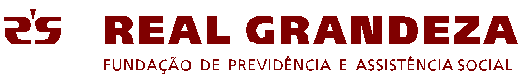 